１，おかやまアーツフェスティバル2024　フレンドシップ事業について「おかやまアーツフェスティバル」は、音楽、美術、舞台芸術など、多岐にわたる文化芸術を創り、発信していくイベントとして、岡山市、公益財団法人岡山文化芸術創造、おかやまアーツフェスティバル実行委員会が主催となって取り組むフェスティバルです。この「おかやまアーツフェスティバル」に「フレンドシップ事業」として参加し、広報等の連携を図る事業を募集いたします。　☆「おかやまアーツフェスティバル事業概要／「フレンドシップ事業対象期間」は以下の通りです。２.応募された事業の認定後のサポート内容について　フレンドシップ事業として認定されると、次のようなメリットがあります。　（１）広報協力　　　　・おかやまアーツフェスティバル公式ホームページ（約60,000ビュー）掲載　　　　・イベントの広報チラシなどを岡山市関連施設に送付（指定の日にちまでにイベントチラシを提供いただける団体が対象）　　　　※総合パンフレット（約26,000部）には、各フレンドシップ事業についての詳細はホームページを確認していただくよう誘導する文言を挿入予定です。各事業についての詳細情報は総合パンフレットには記載しません。（２）共催名義の使用　	　　　　「共催：岡山市/(公財)岡山文化芸術創造/おかやまアーツフェスティバル実行委員会」が共催となります。（会場によって、岡山市が共催となることで会場使用料が減免対象となる場合がございますので、不明な場合は事務局までお問い合わせください。）※フレンドシップ事業として内定された場合であっても、岡山芸術創造劇場ハレノワの使用料を減免できる場合の「市が主催する事業又は指定管理者が実施する事業のうち文化芸術の振興を目的とするものに使用するとき」は適用されません。３．募集部門　音楽、舞踊、演劇、伝統芸能（能楽・文楽・歌舞伎など）、美術、文学、朗読、写真、芸能（講談・落語・浪曲など）、メディア芸術（映画・漫画など）、生活文化（茶道・華道・書道など）ほか、文化芸術に該当すると判断できるもの４．応募資格岡山市内に活動拠点を置く、文化芸術団体、市民グループ、実行委員会等　※個人が実施する事業や株式会社等の営利を目的とした法人等が実施する興行事業は応募不可５．応募条件（１）おかやまアーツフェスティバルの開催期間中（2024年9月1日（日）～11月24日（日））に、岡山市内で開催すること。（２）広く一般市民が鑑賞、または、参加できる事業であること。（３）実施団体が明確で、事業の企画から実施まで責任を持って遂行できること。（４）営利や宣伝、募金、寄付を目的としないこと。（５）政治的、または、宗教的活動に関わるものでないこと。（６）公序良俗に反するものでないこと。６．応募方法参加事業申請書（様式１）に必要事項を記入し、必要書類を添付した上で、6月16日（日）※１７時必着でおかやまアーツフェスティバル実行委員会事務局まで郵送、メール、持ち込みのいずれかでご提出ください。※必要書類　■団体規約　■役員名簿　■活動状況が分かる資料（チラシ・パンフレットなど１枚程度）■おかやまアーツフェスティバル2024ホームページ掲載用写真１枚　（メール添付推奨）７．広報に関する表示義務チラシ・パンフレットには、必ず「おかやまアーツフェスティバル ロゴマーク・ロゴタイプ」、および「「共催：岡山市、（公財）岡山文化芸術創造、おかやまアーツフェスティバル実行委員会」の表記をお願いします。指定様式については、別途ご案内をさせていただきます。　また、文学及び朗読分野の事業を実施される方は、「文学創造都市岡山ロゴマーク」も表記をお願いいたします。ロゴマークは後日事務局より提供いたします。※岡山市はユネスコ創造都市ネットワーク（文学分野）へ加盟し、「文学による心豊かなまちづくり」に取り組んでいます。８．事業報告事業終了後、１か月以内に下記の書類を事務局に提出してください。（１）フレンドシップ事業報告書（様式２）（２）チラシ・プログラムなど関係資料（３）実施事業に関する写真１枚（画像データは下記のアドレスへお送りください。）※本フェスティバル全体の報告書を作成する関係上、期限厳守でお願いいたします。９.応募方法、応募先　応募締め切り：6月16日（日）１７時まで 提出書類一式を下記QRの公式ホームページよりダウンロードし、募集要項を確認の上、必要事項を記入し、郵送、メール、持ち込みのいずれかにてご提出ください。（FAX不可）◀財団ホームページ内・フレンドシップ事業についてのご案内はこちら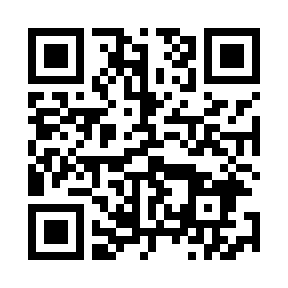 ※ダウンロードが難しい方は、事務局までご連絡ください。※当事業は令和6年度岡山市予算が議決された場合に実施します。【応募先、お問い合わせ先】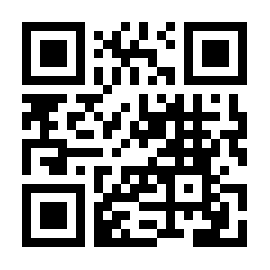 